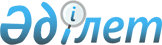 Об организации оплачиваемых общественных работ
					
			Утративший силу
			
			
		
					Постановление акимата Каркаралинского района Карагандинской области от 11 января 2010 года N 1. Зарегистрировано Управлением юстиции Каркаралинского района Карагандинской области 02 февраля 2010 года N 8-13-76. Утратило силу - постановлением акимата Каркаралинского района Карагандинской области от 28 декабря 2010 года N 409      Сноска. Утратило силу - постановлением акимата Каркаралинского района Карагандинской области от 28.12.2010 N 409.

      В соответствии с Законом Республики Казахстан от 23 января 2001 года "О местном государственном управлении и самоуправлении в Республике Казахстан", Законом Республики Казахстан от 23 января 2001 года "О занятости населения", Постановлением Правительства Республики Казахстан от 19 июня 2001 года N 836 "О мерах по реализации Закона Республики Казахстан от 23 января 2001 года "О занятости населения" акимат Каркаралинского района ПОСТАНОВЛЯЕТ:



      1. Утвердить прилагаемый перечень организаций и виды общественных работ, организуемых для безработных в 2010 году.



      2. Государственному учреждению "Отдел занятости и социальных программ Каркаралинского района" руководствоваться данным постановлением при направлении безработных на общественные работы.



      3. Организацию общественных работ производить на условиях, указанных в договоре на выполнение общественных работ, заключенном в соответствии с действующим законодательством между государственным учреждением "Отдел занятости и социальных программ Каркаралинского района" и организациями, определенными в перечне.



      4. Государственному учреждению "Отдел финансов Каркаралинского района" осуществлять финансирование по бюджетной программе 451-002-100 "Общественные работы".



      5. Постановление акимата Каркаралинского района от 3 марта 2009 года N 40 "Об организации оплачиваемых общественных работ" (зарегистрирован в управлении Юстиции Каркаралинского района 1 апреля 2009 года за N 8-13-60, опубликован в газете "Қарқаралы" 4 апреля 2009 года N 24-25) признать утратившим силу.



      6. Контроль за исполнением настоящего постановления возложить на заместителя акима района С. Дюсетаева.



      7. Настоящее постановление вводится в действие по истечении десяти календарных дней после дня его первого официального опубликования и распространяется на отношения, возникшие с 1 января 2010 года.      Аким района                                Н. Омарханов

Приложение

к Постановлению акимата

Каркаралинского района

N 1 от 11 января 2010 года 

Перечень организаций и виды общественных работ, организуемых для безработных в 2010 году      Сноска. Приложение с изменениями, внесенными постановлением акимата Каркаралинского района Карагандинской области от 27.04.2010 N 134 (порядок введения в действие см. в пункте 3).
					© 2012. РГП на ПХВ «Институт законодательства и правовой информации Республики Казахстан» Министерства юстиции Республики Казахстан
				N п/пНаименование организацийВиды работКоличество человекСумма финансирования (в тысячах тенге)1Государственное учреждение "Аппарат акима города Каркаралинск"Благоустройство, уборка территории, озеленение, санитарная очистка702349,32Государственное учреждение "Аппарат акима Каркаралинского района"Обработка документов284,03Государственное учреждение "Отдел занятости и социальных программ Каркаралинского района"Обработка документов сдаваемых в архив, обследование материального положения граждан, претендующих на получение социальной помощи6225,04Государственное учреждение "Отдел образования, спорта и физической культуры Каркаралинского района"Обработка документов142,05Государственное учреждение "Отдел внутренних дел Каркаралинского района"Обработка документов16561,16Государственное учреждение "Каркаралинская районная территориальная инспекция Комитета государственной инспекции в Агропромышленном комплексе Министерства сельского хозяйства Республики Казахстан"Обработка документов284,07Государственное учреждение "Центр детей и юношества города Каркаралинск"Работа с подростками5210,08Государственное учреждение "Отдел статистики Каркаралинского района"Обработка документов142,09Государственное учреждение "Управление комитета уголовно-исполнительной системы по Карагандинской области"Обработка документов284,010Государственное учреждение "Отдел сельского хозяйства Каркаралинского района"Обработка документов284,011Государственное учреждение "Государственный национальный природный парк"Экологическое оздоровление, озеленение территории, посадка деревьев284,012Государственное учреждение "Отдел по делам обороны Каркаралинского района"Работа с населением по проведению призыва в ряды Вооруженных сил, раздача повесток4168,013Государственное учреждение "Налоговое управление Каркаралинского района"Работа с населением по раздаче уведомлений и квитанций по уплате налогов на имущество, транспортные средства5210,014Каркаралинский территориальный участок судебных исполнителей Администратора судов Карагандинской областиРаздача повесток, обработка документов3127,015Прокуратура Каркаралинского районаОбработка документов284,016Районный узел почтовой связи акционерного общества "Казпочта"Обработка документов284,017Государственное учреждение "Государственный архив Каркаралинского района"Обработка документов3127,018Коммунальное государственное казенное предприятие "Каркаралинский историко-краеведческий музей"Обработка документов142,019Районная библиотекаОбработка документов142,020Детская библиотека Каркаралинского районаОбработка документов142,021Государственное учреждение "Отдел культуры и развития языков Каркаралинского района"Обработка документов142,022Государственное учреждение "Управление юстиции Каркаралинского района"Обработка документов3127,023Суд Каркаралинского районаРаздача повесток, обработка документов4167,024Государственное учреждение "Государственный центр по выплате пенсий Каркаралинского района"Обработка документов сдаваемых в архив3127,025Государственное учреждение "Аппарат акима Егиндыбулакского сельского округа"Благоустройство, уборка территории села, озеленение, санитарная очистка301000,626Государственное учреждение "Аппарат акима поселка Карагайлы"Благоустройство, уборка территории села, озеленение, санитарная очистка20470,027Государственное учреждение "Аппарат акима Абайского сельского округа"Благоустройство, уборка территории села, озеленение, санитарная очистка6225,028Государственное учреждение "Аппарат акима К. Аманжоловского сельского округа"Благоустройство, уборка территории села, озеленение, санитарная очистка8358,029Государственное учреждение "Аппарат акима Балкантауского сельского округа"Благоустройство, уборка территории села, озеленение, санитарная очистка6225,030Государственное учреждение "Аппарат акима Бахтинского сельского округа"Благоустройство, уборка территории села, озеленение, санитарная очистка6225,031Государственное учреждение "Аппарат акима Бесобинского сельского округа"Благоустройство, уборка территории села, озеленение, санитарная очистка6225,032Государственное учреждение "Аппарат акима Жанатоганского сельского округа"Благоустройство, уборка территории села, озеленение, санитарная очистка6225,033Государственное учреждение "Аппарат акима Кайнарбулакского сельского округа"Благоустройство, уборка территории села, озеленение, санитарная очистка6225,034Государственное учреждение "Аппарат акима Каракольского сельского округа"Благоустройство, уборка территории села, озеленение, санитарная очистка6225,035Государственное учреждение "Аппарат акима Каршигалинского сельского округа"Благоустройство, уборка территории села, озеленение, санитарная очистка6225,036Государственное учреждение "Аппарат акима Кояндинского аульного округа"Благоустройство, уборка территории села, озеленение, санитарная очистка6225,037Государственное учреждение "Аппарат акима Киргизского сельского округа"Благоустройство, уборка территории села, озеленение, санитарная очистка6225,038Государственное учреждение "Аппарат акима М. Мамыраевского аульного округа"Благоустройство, уборка территории села, озеленение, санитарная очистка8358,039Государственное учреждение "Аппарат акима Мадийского сельского округа"Благоустройство, уборка территории села, озеленение, санитарная очистка6225,040Государственное учреждение "Аппарат акима Н. Абдировского сельского округа"Благоустройство, уборка территории села, озеленение, санитарная очистка8358,041Государственное учреждение "Аппарат акима Н. Нурмаковского аульного округа"Благоустройство, уборка территории села, озеленение, санитарная очистка6225,042Государственное учреждение "Аппарат акима Таттимбетского аульного округа"Благоустройство, уборка территории села, озеленение, санитарная очистка6225,043Государственное учреждение "Аппарат акима Тегисшилдикского сельского округа"Благоустройство, уборка территории села, озеленение, санитарная очистка6225,044Государственное учреждение "Аппарат акима Темиршинского сельского округа"Благоустройство, уборка территории села, озеленение, санитарная очистка6225,045Государственное учреждение "Аппарат акима Томарского сельского округа"Благоустройство, уборка территории села, озеленение, санитарная очистка6225,046Государственное учреждение "Аппарат акима Угарского сельского округа"Благоустройство, уборка территории села, озеленение, санитарная очистка6225,047Государственное учреждение "Аппарат акима Шарыктинского сельского округа"Благоустройство, уборка территории села, озеленение, санитарная очистка6225,048Государственное учреждение "Аппарат акима Инталинского сельского округа"Благоустройство, уборка территории села, озеленение, санитарная очистка6225,0ВсегоВсегоВсего33012058,0